中北大学艺术学院研究生国家奖学金评审细则（试行） 
（征求意见稿）为提高艺术学院研究生培养质量，表彰优异的全日制研究生，根据《研究生国家奖学金管理暂行办法》与《中北大学研究生国家奖学金管理办法》的文件精神并结合艺术学科专业特点，特制订本评审细则。基本原则坚持德智体全面衡量、择优录取、保证质量、宁缺毋滥和“公平、公正、公开”的原则。二、成立艺术学院研究生国家奖学金评审工作领导小组组织机构组  长：王燕平  夏瑞丽副组长：韩晋宁成  员：李仁伟  田维飞秘  书：范晓荣  马新媛  陈娟办公室：艺术学院科研与学科建设科总则1、研究生国家奖学金来源于中央财政专项资金，用于奖励攻读硕士、博士学位期间表现优异的全日制研究生。博士研究生国家奖学金奖励标准为每生每年3万元；硕士研究生国家奖学金奖励标准为每生每年2万元。2、研究生国家奖学金每年评定一次，按照实际分配到学院的名额确定奖项获得者。四、评审范围及条件参评范围 
    1、凡取得正式学籍、已注册的全日制二年级及以上硕士研究生在规定学制年限内均有资格申请。 
   2、每名研究生在硕士阶段只能获得一次国家奖学金。 
   3、延期毕业研究生及录取类别为计划内定向、单位委托培养的研究生不参与国家奖学金评审。 （二）基本条件 
1、热爱社会主义祖国，拥护中国共产党的领导；遵守宪法和法律，模范遵守校规校纪，无违法违纪行为；诚实守信，品德优良。在校期间无违法违纪受处分记录（包含学院严重警告以上处分）。2、学业成绩要求基础知识扎实，成绩优良，所修全部课程无不及格记录。2）成绩要求：学习成绩优异，在学期间所有加权成绩总分在本年级、本学科排名为前40%，无不及格课程；   课程平均成绩 A＝
  每门课程标准成绩 =100×
  （Si 为某门课程成绩， 为该门课程的平均成绩） 
  其中：①课程按研究生院培养科认定的期末成绩计； 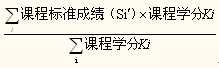 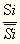       ②无故旷考者，该门课程以零分计。3）附加分：附加分由“专业课成绩”、“期刊论文”、“对外比赛”、“艺术展演”、“科研项目”五个方面加总获得。①专业课成绩：每学期的专业必修课的平均分高于80分计2分；高于85分计3分；高于90分计6分；②期刊论文（期刊论文的认定办法见附件1）③对外比赛（对外参加比赛获奖的认定办法见附件2）④艺术展演：以承担各类艺术展演为主要考核内容，要求所承担的艺术展演时间为研究生在读期间；所承担的艺术展演须与研究生阶段的专业方向一致。⑤科研项目（科研项目的认定方法见附件3）五、名额分配及分数计算方法1、名额分配学院按照学校下达的名额进行分配，分配原则为：2015、2016级每个年级各1名获得者。分数计算方法通过资格审查者（无不及格、标准成绩全年级前40%者），由标准成绩+附加分成绩的最终成绩中分数最高者获得国家奖学金。基本程序凡符合《研究生国家奖学金管理暂行办法》及《中北大学研究生国家奖学金管理办法》的研究生均可参加国家奖学金评选。基本程序如下：学院公布当年度国家奖学金评审细则；学生提出申请，并填写《研究生国家奖学金申请审批表》及《研究生国家奖学金明细》，同时提交个人成绩单、公开发表的学术论文、出版物、获奖证书及其它可证明学术水平成果的原件及复印件等材料。学院参照《研究生国家奖学金管理暂行办法》及《中北大学研究生国家奖学金管理办法》，对申请者进行资格审查；研究生国家奖学金评审工作领导小组按照《研究生国家奖学金管理暂行办法》及《中北大学研究生国家奖学金管理办法》的规定，对通过资格审查的学生进行附加分测评，严格按照标准成绩+附加分成绩的最终成绩排名依次确定各初选名单；通过初选的学生经艺术学院研究生国家奖学金评审工作领导小组审核盖章后，报学校研究生院审定。其它事项杜绝各种不正之风，对有下列情况之一者，取消研究生国家奖学金申请资格：经核实在研究生国家奖学金及接收过程中弄虚作假者；凡未取得正式学籍、或学籍不再本校者；在校期间无违法违纪受处分记录（包含学院严重警告以上处分）；本实施细则的最终解释权为艺术学院。未尽事宜，另行通告。                      艺术学院                     2017 年 9月附件1艺术学院硕士研究生期刊论文认定办法艺术学院硕士研究生期刊论文发表等级认定分为三个层次，即南大核心、北大核心、省级，具体认定刊物如下：一、具体刊物要求1、南大核心：音乐研究、中国音乐学、中央音乐学院学报、美术研究、南京艺术学院学报、新美术等学校系统认定的相当级别的期刊。2、北大核心：音乐创作、装饰等学校系统认定的相当级别的期刊。3、省级：黄河之声、北方音乐、艺术评鉴、美术大观等学校系统认定的相当级别的期刊。二、认定需提供论文原件、网络检索页及相关复印件方可认定。附件2艺术学院硕士研究生对外参加比赛获奖等级标准艺术学院硕士研究生对外参加比赛、展演获奖等级认定分为三个层次，即国家一级、国家二级、省级，具体认定标准如下：国家一级（政府奖）由教育部、文化部等部门主办的全国大学生艺术展演活动、全国高等学校艺术类本科专业学生基本功大赛、文华艺术院校奖比赛、中国音乐“金钟”奖、CCTV电视大奖赛、全国美术作品展、全国青年美术作品展、北京国际双年展。二、国家二级（行业奖）由教育部、文化部、中国音乐家协会和中国美术家协会单项委员会主办的全国性专业比赛。具体单项委员会见附表。三、省级由省教育厅、省文化厅主办的全省专业比赛。四、获奖认定对外竞赛须向学校提供竞赛相关参赛文件、媒体宣传文件、参赛秩序册、比赛结果网络公示文件、获奖证书方可认定。注：要求对外参加比赛获奖的时间为研究生在读期间；所获奖项与研究生阶段的专业方向一致。附表：中国音乐家协会二级学会：中国高校联盟、中国师范院校基本乐科学会、中国合唱协会、中国合唱联盟、中国师范院校合唱学会、中国音乐教育学学会、民族打击乐学会、钢琴学会、竹笛学会、单簧管学会、大提琴学会、电子音乐学会、中提琴学会、扬琴研究会、民族管乐研究会、大管学会、指挥学会、中国民族器乐学会、圆号学会、手风琴学会、低音提琴学会、古筝学会、管乐学会、打击乐学会、二胡学会、室内乐学会、小提琴学会、流行音乐学会。中国美协下属各专业委员会：中国画艺术委员会、油画艺术委员会、版画艺术委员会、雕塑艺术委员会、漆画艺术委员会、壁画艺术委员会、连环画艺术委员会、插图装帧艺术委员会、漫画艺术委员会、陶瓷艺术委员会、动漫艺术委员会、服装设计艺术委员会、平面设计艺术委员会、工业设计艺术委员会、环境设计艺术委员会、少儿美术艺术委员会、美术理论委员会、综合材料绘画与美术作品保存修复艺术委员会、实验艺术委员会、建筑艺术委员会、工艺美术艺术委员会、民族美术艺术委员会、水彩画艺术委员会、美术教育委员会。附件3艺术学院硕士研究生科研项目认定办法艺术学院硕士研究生科研项目等级认定分为四个层次，即国家级、省级、横向、校级，具体认定如下：项目层次1、国家级国家艺术基金；国家社科基金；教育部、文化部、全国教育科学规划办相关课题。2、省级省委宣传部、教育厅、文化厅、社科联、科技厅、教育科学研究院相关课题。3、横向与企业等签订的横向课题。4、校级中北大学研究生科技立项等研究生可申报的校级项目。二、认定需提供项目申报书、结项书并附研究人员名单及相关复印件方可认定。期刊论文南大核心第一作者加 10分，第二作者加 5分。期刊论文北大核心第一作者加 4分，第二作者加 2分。期刊论文省级期刊第一作者加 1分，第二作者加 0.5分。对外比赛国家一级一等奖加20分，二等奖加10分，三等奖加5分对外比赛国家二级一等奖加10分，二等奖加5分，三等奖加2.5分对外比赛省级一等奖加2分，二等奖加1分，三等奖加0.5分艺术展演演出每次加0.1分。若演出为巡演，则总次数X0.7系数艺术展演志愿者担任志愿者活动期间共加0.3分艺术展演展览每次加0.1分。若为巡展，则总次数X0.7系数科研项目国家级课题组前十名为有效，第二加6分，第三加5分，第四加4分，第五加3分，第六加2分，第七加1分，第八加0.5分，第九加0.3分，第十加0.1分。科研项目省级课题组前五名为有效，第二加3分，第三加2分，第四加1分，第五加0.5分。科研项目横向课题组前五名为有效，第二加1分，第三加0.5分。科研项目校级课题组第一名加0.2分。